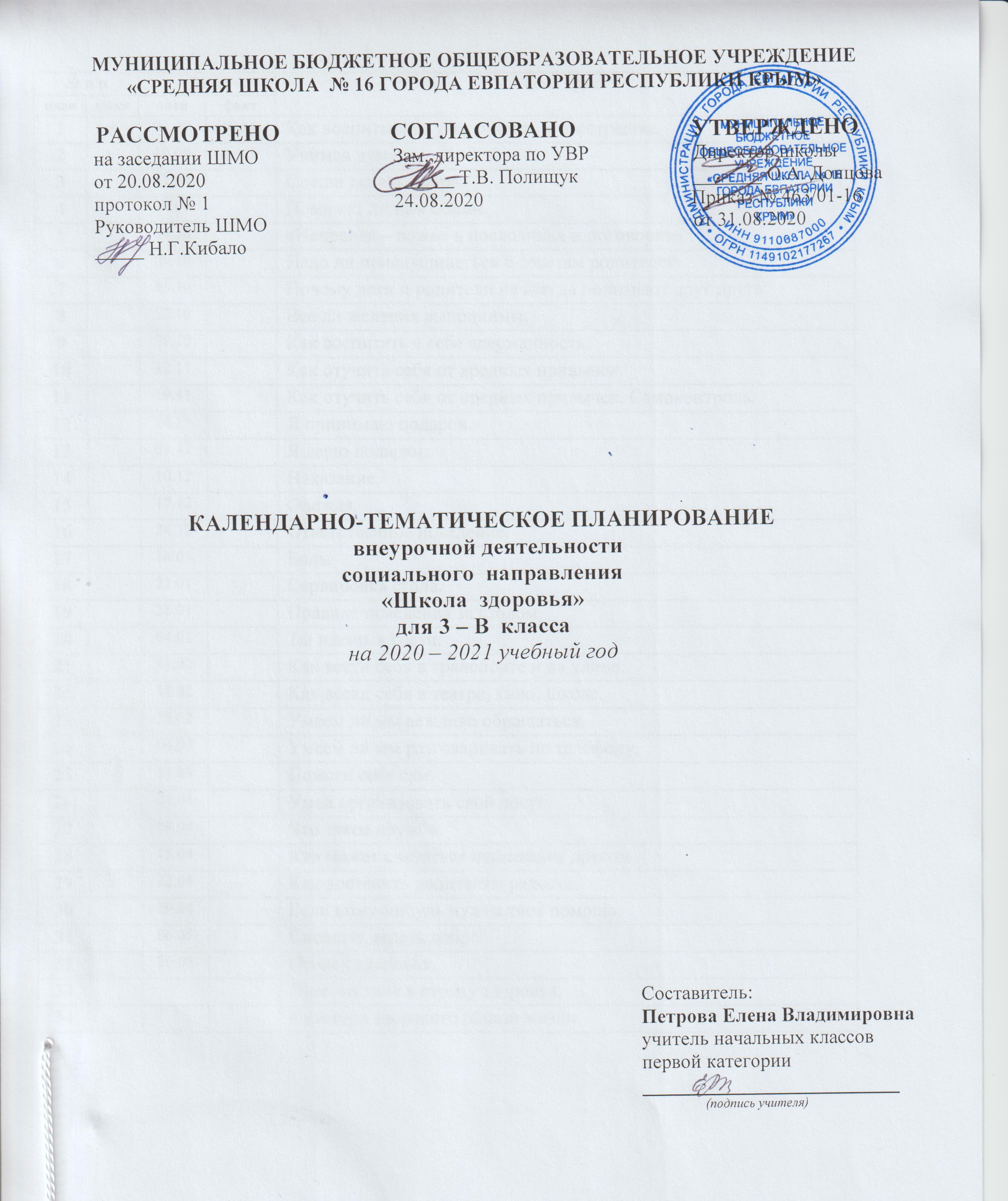 № п/п№ п/пДатаДатаТема урокапланфактпланфактТема урока103.09Как воспитывать уверенность и бесстрашие.210.09Учимся думать.317.09Спеши делать добро.424.09Поможет ли нам обман.501.10«Неправда – ложь» в пословицах и поговорках.608.10Надо ли прислушиваться к советам родителей.715.10Почему дети и родители не всегда понимают друг друга.822.10Все ли желания выполнимы.929.10Как воспитать в себе сдержанность.1012.11Как отучить себя от вредных привычек.1119.11Как отучить себя от вредных привычек. Самоконтроль.1226.11Я принимаю подарок.1303.12Я дарю подарки.1410.12Наказание.1517.12Одежда.1624.12Ответственное поведение.1714.01Боль.1821.01Сервировка стола.1928.01Правила поведения за столом.2004.02Ты идешь в гости.2111.02Как вести себя в транспорте и на улице.2218.02Как вести себя в театре, кино, школе.2325.02Умеем ли мы вежливо обращаться.2404.03Умеем ли мы разговаривать по телефону.2511.03Помоги себе сам.2601.04Умей организовать свой досуг.2708.04Что такое дружба.2815.04Кто может считаться настоящим другом.2922.04Как доставить родителям радость.3029.04Если кому-нибудь нужна твоя помощь.3106.05Спешите делать добро.3220.05Огонек здоровья.33Путешествие в страну здоровья.34Культура здорового образа жизни.